DECLARAÇÃO	O material apresentado pelo (a) mestrando (a) __________________________ resultante de seu trabalho no Curso de Mestrado em Estudo de Linguagens e do desenvolvimento da pesquisa na Atividade PPGEL1 - Pesquisa Orientada I, na qual está aprovado (a), atende à Norma Complementar ao Regimento Interno do PPGEL referente ao Exame de Qualificação, conforme Artigo 2º, trecho transcrito a seguir:ART. 2o. O discente deverá depositar na Secretaria do PPGEL, até 45 (quarenta e cinco) dias antes do Exame de Qualificação, em 03 (três) cópias impressas e 01 (uma) em CD com arquivo único no formato PDF, o seguinte material, acompanhado de uma declaração de anuência do depósito (modelo disponível no site do Programa), assinada pelo orientador: Mestrado:
a) Introdução, 02 (dois) capítulos da Dissertação (incluindo-se Resumo, Sumário e Referências).
b) Plano de Trabalho, indicando os próximos passos da pesquisa. Mediante o exposto, declaro que o (a) mestrando (a) está apto (a) ao Exame de Qualificação.Salvador, _____de__________________ 202_NOME DO PROFESSOR ORIENTADOR:ASSINATURA DO PROFESSOR ORIENTADOR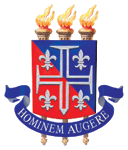 UNIVERSIDADE DO ESTADO DA BAHIA - UNEBDEPARTAMENTO DE CIÊNCIAS HUMANAS - CAMPUS I - SALVADORPROGRAMA DE PÓS-GRADUAÇÃO EM ESTUDO DE LINGUAGENS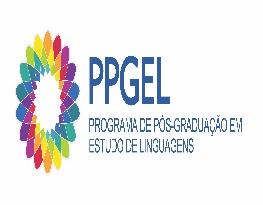 